УДК И. И. Иванов, П. П. ПетровТЕМА Аннотация:.Ключевые слова:.I. I. Ivanov, P. P. Petrov ТЕМА НА АНГЛ Introduction:.Keywords:.Текст текст текст текст текст текст текст текст текст текст текст текст текст текст тексттекст текст текст текст текст текст текст текст текст текст текст текст текст текст текст текст текст текст© Иванов И.И., Петров П.П., 2022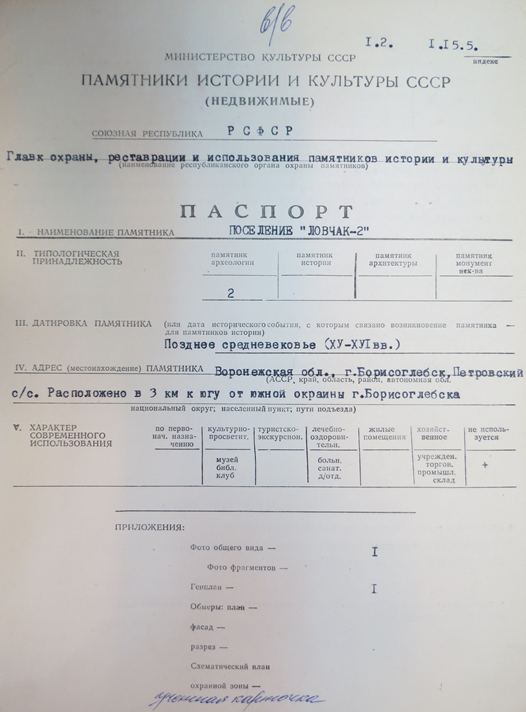 Рис. 1. Паспорт памятника по Инструкции 1986 г.Таблица 1Теплотехнические характеристики материальных слоевнаружных ограждений в условиях эксплуатацииБиблиографический список1.	2.3.4.Воронежский государственный технический университетстудент группы факультетаИванов И.И.Россия, г. Воронеж, тел.:e-mail: Воронежский государственный технический университетканд. техн. наук, доцент кафедрыПетров П.П.Россия, г. Воронежe-mail: Voronezh State Technical UniversityStudent of group facultyIvanov I.I.Russia, Voronezh, tel.:e-mail: Voronezh State Technical UniversityAssociate professor of the departmentPetrov P.P.Russia, Voronezhe-mail:Наименование огражденияНомер слояНаименованиематериалаТолщина слоя№ слояТеплопроводностьТеплоусвоениеТермическоесопротивлениеТепловая инерция